https://learningapps.org/9229369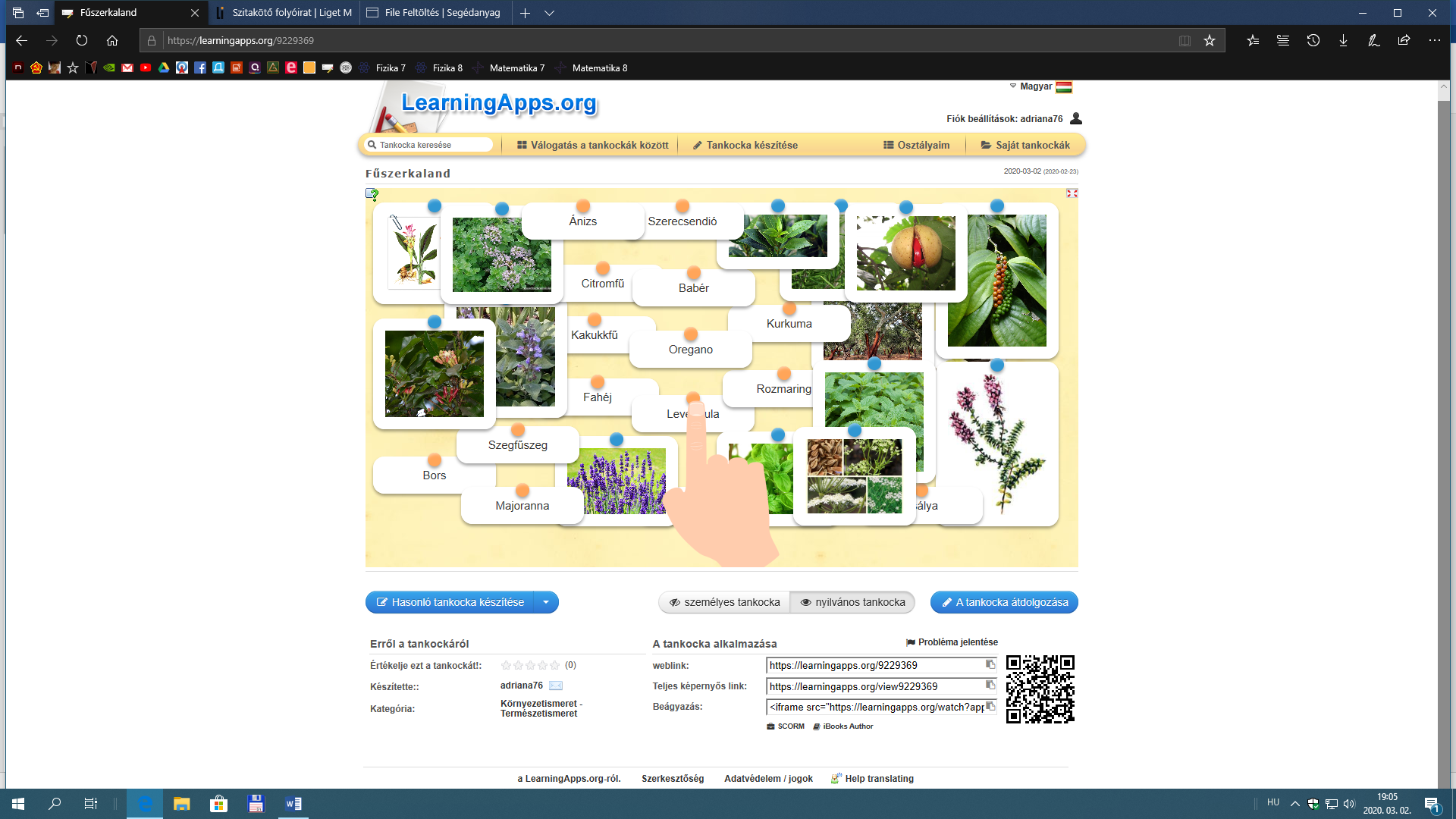 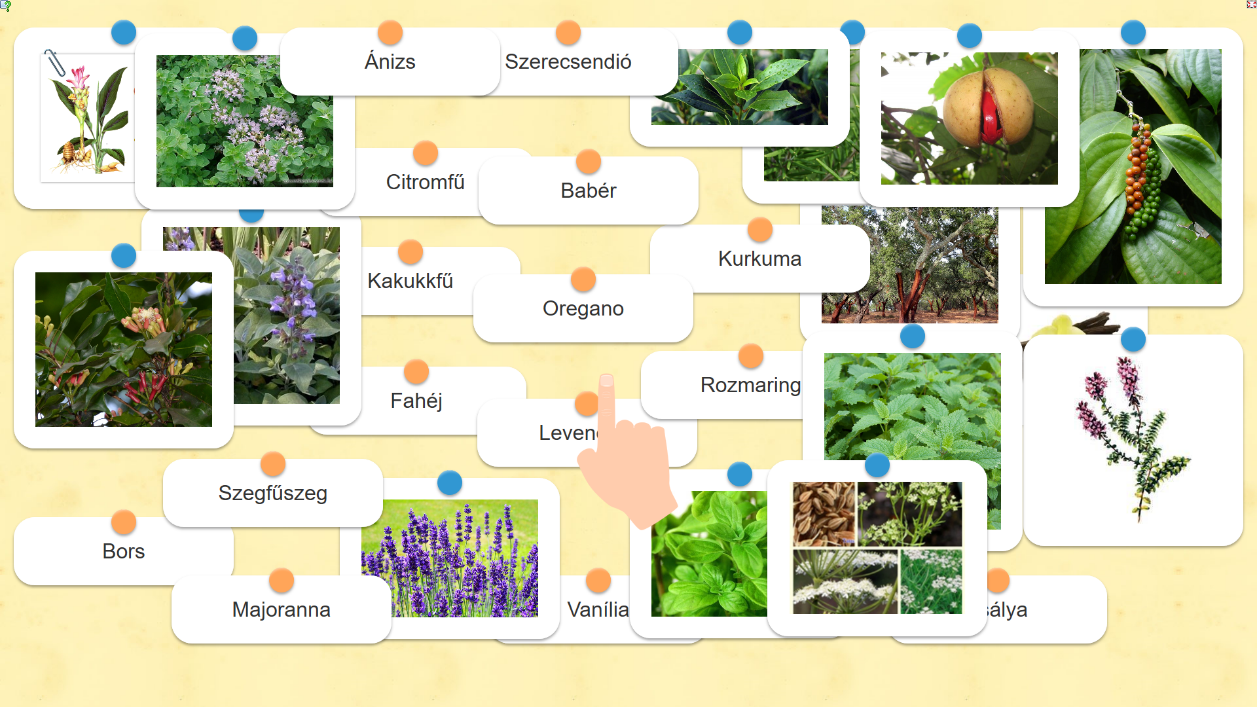 